СОДЕРЖАНИЕ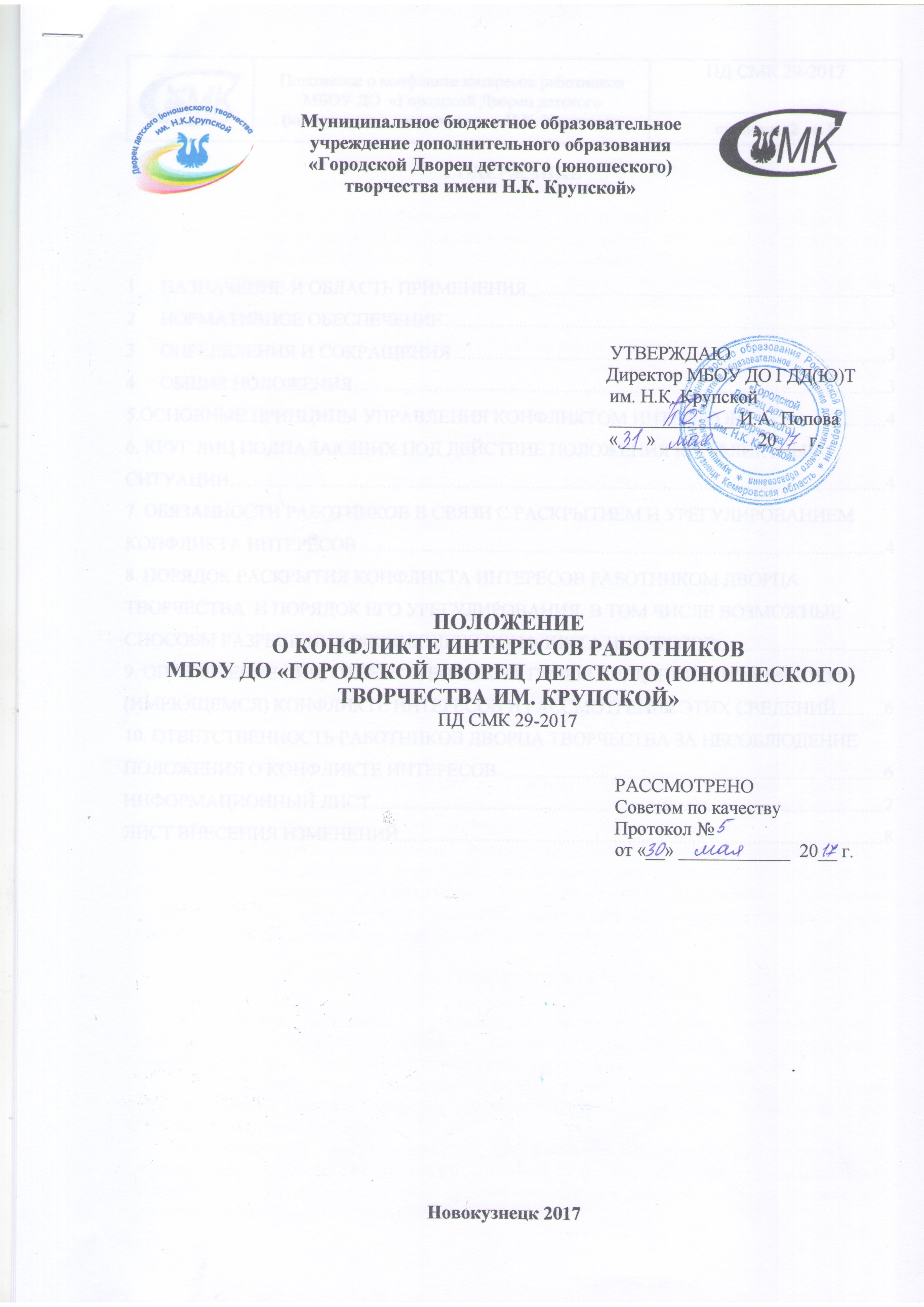 НАЗНАЧЕНИЕ И ОБЛАСТЬ ПРИМЕНЕНИЯНастоящее Положение представляет собой внутренний документ, устанавливающий порядок выявления и урегулирования конфликтов интересов, возникающих у работников Дворца творчества в ходе выполнения ими трудовых обязанностей.Положение является  локальным актом Дворца творчества, обязательным для соблюдения всеми работниками в процессе служебной деятельности.   НОРМАТИВНОЕ ОБЕСПЕЧЕНИЕКонституция Российской Федерации;Трудовой кодекс Российской Федерации;ФЗ РФ №273«О противодействии коррупции»  в ред. 2017г.;ФЗ РФ № 273 «Об образовании в Российской Федерации»;Устав МБОУ ДО «Городской Дворец детского (юношеского) творчества им. Н.К. Крупской»;Правила внутреннего трудового распорядка МБОУ ДО ГДД(Ю)Т им. КрупскойОПРЕДЕЛЕНИЯ И СОКРАЩЕНИЯДворец творчества – сокращенное название Муниципального бюджетного образовательного учреждения дополнительного образования «Городской Дворец детского (юношеского) творчества им. Н.К. Крупской».Конфликт интересов – ситуация, при которой личная заинтересованность (прямая или косвенная) работника (представителя организации) влияет или может повлиять на надлежащее исполнение им должностных (трудовых) обязанностей и при которой возникает или может возникнуть противоречие между личной заинтересованностью работника (представителя Учреждения) и правами и законными интересами Учреждения, способное привести к причинению вреда правам и законным интересам, имуществу и (или) деловой репутации Учреждения, работником (представителем Учреждения) которой он является.Личная заинтересованность работника (представителя Учреждения) – заинтересованность работника (представителя Учреждения), связанная с возможностью получения работником (представителем Учреждения) при исполнении должностных обязанностей доходов в виде денег, ценностей, иного имущества или услуг имущественного характера, иных имущественных прав для себя или для третьих лиц.ОБЩИЕ ПОЛОЖЕНИЯ4.1. Целью Положения о конфликте интересов является регулирование и предотвращение конфликта интересов в деятельности работников Дворца творчества и возможных негативных последствий конфликта интересов для самого Учреждения. 4.2. Основной задачей данного положения является ограничение влияния частных интересов, личной заинтересованности работников на реализуемые ими трудовые функции, принимаемые деловые решения. 4.3. Положение призвано повысить эффективность выполнения работниками своих должностных обязанностей и служит основой для формирования взаимоотношений, основанных на нормах морали, уважительном отношении к работникам Дворца творчества и всем участникам образовательных отношений.5.ОСНОВНЫЕ ПРИНЦИПЫ УПРАВЛЕНИЯ КОНФЛИКТОМ ИНТЕРЕСОВВ основу работы по управлению конфликтом интересов во Дворце творчества могут быть положены следующие принципы:5.1.  Обязательность раскрытия сведений о реальном или потенциальном конфликте интересов;5.2. Индивидуальное рассмотрение и оценка репутационных рисков для Дворца творчества при выявлении каждого конфликта интересов и его урегулирование;5.3. Конфиденциальность процесса раскрытия сведений о конфликте интересов и процесса его урегулирования;5.4.  Соблюдение баланса интересов Дворца творчества и работника при урегулировании конфликта интересов;5.5. Защита работника от преследования в связи с сообщением о конфликте интересов, который был своевременно раскрыт работником и урегулирован (предотвращен) Дворцом творчества. 6. КРУГ ЛИЦ ПОДПАДАЮЩИХ ПОД ДЕЙСТВИЕ ПОЛОЖЕНИЯ. КОНФЛИКТНЫЕ СИТУАЦИИ6.1. Действие положения распространяется на всех работников Дворца творчества вне зависимости от уровня занимаемой должности. Обязаны соблюдать положение также физические лица, сотрудничающие с Дворцом творчества. 6.2. В наиболее вероятных ситуациях конфликта интересов может оказаться педагогический работник в процессе выполнения своих должностных обязанностей: получение подарков или услуги; работник собирает деньги на нужды коллектива  Дворца творчества; работник участвует в жюри конкурсных мероприятий с участием своих учащихся;       – получение небезвыгодных предложений от родителей (законных представителей) учащихся, которых он обучает;небескорыстное использование возможностей родителей (законных  представителей) учащихся и другие; нарушение установленных во Дворце творчества запретов (передача третьим лицам персональных данных или информации, касающейся участников образовательных отношений, сбор денежных средств на нужды Дворца творчества и т.п.)7. ОБЯЗАННОСТИ РАБОТНИКОВ В СВЯЗИ С РАСКРЫТИЕМ И УРЕГУЛИРОВАНИЕМ КОНФЛИКТА ИНТЕРЕСОВ7.1.Обязанности и права работников в связи с раскрытием и урегулированием конфликта интересов:– при принятии решений по деловым вопросам и выполнении своих трудовых обязанностей руководствоваться интересами Дворца творчества – без учета своих личных интересов, интересов своих родственников и друзей;– избегать (по возможности) ситуаций и обстоятельств, которые могут привести к конфликту интересов;– раскрывать возникший (реальный) или потенциальный конфликт интересов;–   содействовать урегулированию возникшего конфликта интересов.7.2.Раскрывать возникший или потенциальный конфликта интересов.7.3.Содействовать раскрытию возникшего конфликта интересов.7.3. Работник Дворца творчества, в отношении которого возник спор о конфликте интересов, вправе обратиться к должностному лицу, ответственному за профилактику коррупционных и иных правонарушений, в функциональные обязанности которого входит прием вопросов работников об определении наличия или отсутствия данного конфликта.7.4. Обратиться в Комиссию можно только в письменной форме8. ПОРЯДОК РАСКРЫТИЯ КОНФЛИКТА ИНТЕРЕСОВ РАБОТНИКОМ ДВОРЦА ТВОРЧЕСТВА  И ПОРЯДОК ЕГО УРЕГУЛИРОВАНИЯ, В ТОМ ЧИСЛЕ ВОЗМОЖНЫЕ СПОСОБЫ РАЗРЕШЕНИЯ ВОЗНИКШЕГО КОНФЛИКТА ИНТЕРЕСОВ8.1. Во Дворце творчества возможно установление различных видов раскрытия конфликта интересов, в том числе:–   раскрытие сведений о конфликте интересов при приеме на работу;–   раскрытие сведений о конфликте интересов при назначении на новую должность;–   разовое раскрытие сведений по мере возникновения ситуаций конфликта интересов.8.2 Раскрытие сведений о конфликте интересов желательно осуществлять в письменном виде. Может быть допустимым первоначальное раскрытие конфликта интересов в устной форме с последующей фиксацией в письменном виде.8.3 Дворец творчества берёт на себя обязательство конфиденциального рассмотрения представленных сведений и урегулирования конфликта интересов.5.4. Поступившая информация должна быть тщательно проверена уполномоченным на это должностным лицом с целью оценки серьезности  возникающих для Дворца творчества рисков и выбора наиболее подходящей формы урегулирования конфликта интересов.Следует иметь в виду, что в итоге этой работы Конфликтная комиссия может прийти к выводу, что ситуация, сведения о которой были представлены работником, не является конфликтом интересов и, как следствие, не нуждается в специальных способах урегулирования.8.5. Конфликтная комиссия также может прийти к выводу, что конфликт интересов имеет место, и использовать различные способы его разрешения, в том числе:–  ограничение доступа работника к конкретной информации, которая может затрагивать личные интересы работника;–  добровольный отказ работника Дворца творчества или его отстранение (постоянное или временное) от участия в обсуждении и процессе принятия решений по вопросам, которые находятся или могут оказаться под влиянием конфликта интересов;–  пересмотр и изменение функциональных обязанностей работника;–  временное отстранение работника от должности, если его личные интересы входят в противоречие с функциональными обязанностями;–  перевод работника на должность, предусматривающую выполнение функциональных обязанностей, не связанных с конфликтом интересов;–  передача работником принадлежащего ему имущества, являющегося основой возникновения конфликта интересов, в доверительное управление;–  отказ работника от своего личного интереса, порождающего конфликт с интересами Дворца творчества;–  увольнение работника из Дворца творчества по инициативе работника;– увольнение работника по инициативе работодателя за совершение дисциплинарного проступка, то есть за неисполнение или ненадлежащее  исполнение работником по его вине возложенных на него трудовых обязанностей.8.6. Приведенный перечень способов разрешения конфликта интересов не является исчерпывающим. В каждом конкретном случае по договоренности Дворца творчества и работника, раскрывшего сведения о конфликте интересов, могут быть найдены иные формы его урегулирования.8.7. При разрешении имеющегося конфликта интересов следует выбрать наиболее «мягкую» меру урегулирования из возможных с учетом существующих обстоятельств. Более жесткие меры следует использовать только в случае, когда это вызвано реальной необходимостью или в случае, если более «мягкие» меры оказались недостаточно эффективными. При принятии решения о выборе конкретного метода разрешения конфликта интересов важно учитывать значимость личного интереса работника и вероятность того, что этот личный интерес будет реализован в ущерб интересам Дворца творчества. 9. ОПРЕДЕЛЕНИЕ ЛИЦ, ОТВЕТСТВЕННЫХ ЗА ПРИЕМ СВЕДЕНИЙ О ВОЗНИКШЕМ (ИМЕЮЩЕМСЯ) КОНФЛИКТЕ ИНТЕРЕСОВ И РАССМОТРЕНИЕ ЭТИХ СВЕДЕНИЙ9.1. Ответственным за прием сведений о возникающих (имеющихся) конфликтах интересов является председатель Конфликтной комиссии - директор.9.2. Порядок рассмотрения ситуации конфликта интересов определен Положением о Конфликтной комиссии Дворца творчества.      10. ОТВЕТСТВЕННОСТЬ РАБОТНИКОВ ДВОРЦА ТВОРЧЕСТВА ЗА НЕСОБЛЮДЕНИЕ ПОЛОЖЕНИЯ О КОНФЛИКТЕ ИНТЕРЕСОВ10.1. Для предотвращения конфликта интересов работникам Дворца творчества необходимо следовать Кодексу профессиональной этики и служебного поведения работников Дворца творчества.10.2. В случае возникновения у работника личной заинтересованности, он обязан доложить об этом директору Дворца творчества.10.3. За непринятие работником мер по предотвращению или урегулированию конфликта интересов, стороной которого он является, с ним по инициативе работодателя в связи с утратой доверия по пункту 7.1 части 1 статьи  81 Трудового кодекса Российской Федерации может быть расторгнут трудовой договор.ИНФОРМАЦИОННЫЙ ЛИСТ1    Разработано 2    КОНСУЛЬТАНТЫ 3    СОГЛАСОВАНО4     ВВЕДЕНО В ДЕЙСТВИЕ со дня утверждения директором _________________Основание: протокол заседания Совета по качеству ________________________5    СПИСОК РАССЫЛКИКонтрольные экземпляры документа: директорУчтенные копии документа: отдел кадровЛИСТ ВНЕСЕНИЯ ИЗМЕНЕНИЙДолжностьФИОПодписьДатаЗам. директора по УВРПанова О.А.ДолжностьФИОПодписьДата---ДолжностьФИОПодписьДатаМетодист по кадрамСтепанова Т.В.Номер   измененияНомер и дата                 распорядительного      документа о внесении изменений в ПСПДата получения документа об изменениях / внесения       измененийУполномоченный по качеству    структурного подразделения / лицо, вносящее изменения в ПСПУполномоченный по качеству    структурного подразделения / лицо, вносящее изменения в ПСПНомер   измененияНомер и дата                 распорядительного      документа о внесении изменений в ПСПДата получения документа об изменениях / внесения       измененийФИОПодпись